Plnění bude financováno z: SFDI – globální položka „ŘVC – příprava a vypořádání staveb“, číslo ISPROFOND 500 554 0004, položka „Zvyšování přístavní kapacity přístavišť BK“, číslo projektu 500 553 0009.Plnění není pro ekonomickou činnost ŘVC ČR.Vystavil: 			Schvaluje: 		XXXXXXXXXXXX	Ing. Lubomír Fojtů	OPR	ředitel ŘVC ČRSouhlasí:			XXXXXXXXXXXX	Správce rozpočtuZa dodavatele převzal a akceptuje:Dne:Uveřejněno v Registru smluv dne ………………OBJEDNÁVKA č. 028/2023OBJEDNÁVKA č. 028/2023OBJEDNÁVKA č. 028/2023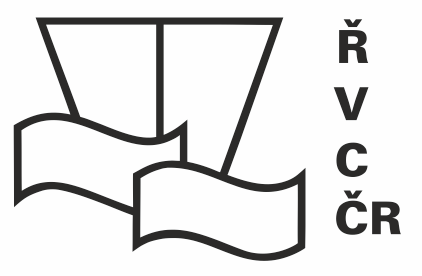 Odběratel:Ředitelství vodních cest ČRDodavatel:KONCEPT CB spol. s r.o.Adresa:Nábřeží L. Svobody 1222/12Adresa:nám. Švabinského 961/10Adresa:110 15 Praha 1Adresa:370 08 České Budějovice 6IČ:67981801IČ:251 512 58DIČ:CZ67981801DIČ:DIČ 251 512 58DIČ:Není plátce DPHDIČ:Plátce DPHBankovní spojení:XXXXXXXXXXXXBankovní spojení:XXXXXXXXXXXXČíslo účtu:XXXXXXXXXXXXČíslo účtu:XXXXXXXXXXXXTel.:XXXXXXXXXXXXTel.:XXXXXXXXXXXXE-mail:XXXXXXXXXXXXE-mail:XXXXXXXXXXXXOrganizační složka státu zřízená Ministerstvem dopravy, a to Rozhodnutím ministra dopravy a spojů České republiky č. 849/98-KM ze dne 12.3.1998 (Zřizovací listina č. 849/98-MM ze dne 12.3.1998, ve znění Dodatků č.1, 2, 3, 4, 5, 6, 7, 8, 9, 10, 11 a 12)Organizační složka státu zřízená Ministerstvem dopravy, a to Rozhodnutím ministra dopravy a spojů České republiky č. 849/98-KM ze dne 12.3.1998 (Zřizovací listina č. 849/98-MM ze dne 12.3.1998, ve znění Dodatků č.1, 2, 3, 4, 5, 6, 7, 8, 9, 10, 11 a 12)Zapsána v obchodním rejstříku vedeném u Krajského soudu v Českých Budějovicích, oddíl C, vložka 6228.Zapsána v obchodním rejstříku vedeném u Krajského soudu v Českých Budějovicích, oddíl C, vložka 6228.Objednáváme u Vás:Objednáváme u Vás:Zajištění kontroly zadávací dokumentace stavby „Zvyšování přístavní kapacity přístavišť Baťova kanálu“ – „Přístaviště Napajedla“ , a to v následujícím rozsahu:kompletní kontrola dokumentace a dokladů pro provádění stavby DPS,kompletní kontrola dokumentace a dokladů pro výběr zhotovitele stavby DVZ,kontrola výkazu výměr agregace, XC4,kontrola Kontrolní knihy stavby (KKS),kontrola zapracování podmínek oprávněných účastníků ze stavebního či vodoprávního řízení,správnost HMG a správné nastavení možných výluk či technologických přestávek,kontrola ostatní č. 1 s cílem předejít všem kolizím ekologického charakteru na životním prostředí jako celku,kontrola ostatní č. 2 s cílem předejít kolizím majetkoprávního charakteru (kontrola práv k potřebným pozemkům a ostatních částí potřebných pro realizaci stavby),kontrola ostatní č. 3 s cílem předejít kolizím v průběhu realizace s majiteli či provozovateli inženýrských sítí nebo poskytovatelům energií,kontrola kompletní dokumentace a dokladů pro provádění stavby a výběr zhotovitele stavby se zpracováním protokolu o provedené kontrole před zahájením realizace o komplexní připravenosti projektu dle TKP ŘVCČR pro zahájení realizace.  Výstupy budou odevzdány v počtu 2 pare tištěná + 2 pare digitálně na CD.Tato objednávka je nezbytná z hlediska výběru budoucího zhotovitele stavby, kdy je prostřednictvím externí kontroly zadávací dokumentace předcházeno možným chybám a nepřesnostem, které by mohly mít negativní dopad na vlastní realizaci stavby. Zadání této objednávky je v souladu se schváleným „Rozpisem přípravy projektové, majetkoprávní a inženýrské činnosti pro infrastrukturu vodních cest pro roky 2022 – 2023“. Předpokládaná hodnota zakázky 89.500,- Kč bez DPH byla stanovena na základě nabídky ze dne 12. 1. 2023, přičemž nabídnutá cena odpovídá již uzavřeným smlouvám a objednávkám na obdobné plnění. Cena byla stanovena dle ceníku UNIKA 2022 – 2023.Zajištění kontroly zadávací dokumentace stavby „Zvyšování přístavní kapacity přístavišť Baťova kanálu“ – „Přístaviště Napajedla“ , a to v následujícím rozsahu:kompletní kontrola dokumentace a dokladů pro provádění stavby DPS,kompletní kontrola dokumentace a dokladů pro výběr zhotovitele stavby DVZ,kontrola výkazu výměr agregace, XC4,kontrola Kontrolní knihy stavby (KKS),kontrola zapracování podmínek oprávněných účastníků ze stavebního či vodoprávního řízení,správnost HMG a správné nastavení možných výluk či technologických přestávek,kontrola ostatní č. 1 s cílem předejít všem kolizím ekologického charakteru na životním prostředí jako celku,kontrola ostatní č. 2 s cílem předejít kolizím majetkoprávního charakteru (kontrola práv k potřebným pozemkům a ostatních částí potřebných pro realizaci stavby),kontrola ostatní č. 3 s cílem předejít kolizím v průběhu realizace s majiteli či provozovateli inženýrských sítí nebo poskytovatelům energií,kontrola kompletní dokumentace a dokladů pro provádění stavby a výběr zhotovitele stavby se zpracováním protokolu o provedené kontrole před zahájením realizace o komplexní připravenosti projektu dle TKP ŘVCČR pro zahájení realizace.  Výstupy budou odevzdány v počtu 2 pare tištěná + 2 pare digitálně na CD.Tato objednávka je nezbytná z hlediska výběru budoucího zhotovitele stavby, kdy je prostřednictvím externí kontroly zadávací dokumentace předcházeno možným chybám a nepřesnostem, které by mohly mít negativní dopad na vlastní realizaci stavby. Zadání této objednávky je v souladu se schváleným „Rozpisem přípravy projektové, majetkoprávní a inženýrské činnosti pro infrastrukturu vodních cest pro roky 2022 – 2023“. Předpokládaná hodnota zakázky 89.500,- Kč bez DPH byla stanovena na základě nabídky ze dne 12. 1. 2023, přičemž nabídnutá cena odpovídá již uzavřeným smlouvám a objednávkám na obdobné plnění. Cena byla stanovena dle ceníku UNIKA 2022 – 2023.Dodavatel je oprávněn vystavit daňový doklad pouze na základě oprávněnou osobou odběratele odsouhlaseného a podepsaného předávacího protokolu. Oprávněnou osobou odběratele pro převzetí předmětu plnění této objednávky XXXXXXXXXXXX, referent, oddělení přípravyPředpokládaná cena celkem je        89.500,- Kč bez DPH                                             	         108.295,- Kč vč. DPHDodavatel je oprávněn vystavit daňový doklad pouze na základě oprávněnou osobou odběratele odsouhlaseného a podepsaného předávacího protokolu. Oprávněnou osobou odběratele pro převzetí předmětu plnění této objednávky XXXXXXXXXXXX, referent, oddělení přípravyPředpokládaná cena celkem je        89.500,- Kč bez DPH                                             	         108.295,- Kč vč. DPHPlatební podmínky:převodemTermín dodání:do 30 dnů od předání podkladůDatum vystavení:19. 1. 2023Záruční podmínky:-